One pen, one diceYou will work in pairs (or groups of 3, where necessary) to play this game.The goal of the game is to be the first to complete the translations of the sentences in the tables below.You will use one dice and one pen between you, taking turns to translate your list.To select who goes first, roll the dice – whoever rolls the highest number starts translating their list first.While your classmate is translating their list, keep rolling the dice until you get a 6. When you get a 6, say ‘Giliran saya!’ and your classmate must stop translating and give you the pen. Say ‘Terima kasih’ and then start translating your list. You continue until your classmate rolls a 6, and then you must swap the pen again, while they translate.You will continue swapping each time one of you rolls a 6.When one of you completes your list, stop and call out ‘Sudah selesai!’ and the teacher will check the translations are correct. If they are not correct, keep playing.Whoever is the first to correctly translate their list is the winner.You may use a dictionary to help you if needed.For the teacherRemove this section before sharing this resource with students.Saya mau beli tiga apel.Saya tidak mau beli buah-buahan.Mau beli apa?Saya mau beli enam telur.Mau beli sayur-sayuran?Saya mau beli mangga tetapi saya tidak mau beli manggis.Saya tidak mau beli wortel.Saya mau beli tomat dan cabe.Saya ke toko dan saya beli dua kelapa.Mau beli ikan? Differentiation examples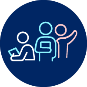 Students with advanced proficiency in the target language – the teacher can use short paragraphs, rather than sentences, with more complex language structures already familiar to students.High potential and gifted students – the teacher can add modifiers such as ‘however’, ‘although’ and 'yet’ to the sentences.Students requiring additional support – the teacher can reduce the number of phrases or use simpler phrases. The teacher can provide cloze texts so students are only required to translate key words, rather than entire sentences. Students may use their books or devices to complete the activity.© State of New South Wales (Department of Education), 2024The copyright material published in this resource is subject to the Copyright Act 1968 (Cth) and is owned by the NSW Department of Education or, where indicated, by a party other than the NSW Department of Education (third-party material).Copyright material available in this resource and owned by the NSW Department of Education is licensed under a Creative Commons Attribution 4.0 International (CC BY 4.0) license.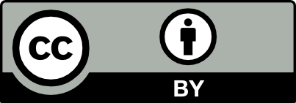 This license allows you to share and adapt the material for any purpose, even commercially.Attribution should be given to © State of New South Wales (Department of Education), 2024.Material in this resource not available under a Creative Commons license:the NSW Department of Education logo, other logos and trademark-protected materialmaterial owned by a third party that has been reproduced with permission. You will need to obtain permission from the third party to reuse its material.Links to third-party material and websitesPlease note that the provided (reading/viewing material/list/links/texts) are a suggestion only and implies no endorsement, by the New South Wales Department of Education, of any author, publisher, or book title. School principals and teachers are best placed to assess the suitability of resources that would complement the curriculum and reflect the needs and interests of their students.If you use the links provided in this document to access a third-party's website, you acknowledge that the terms of use, including licence terms set out on the third-party's website apply to the use which may be made of the materials on that third-party website or where permitted by the Copyright Act 1968 (Cth). The department accepts no responsibility for content on third-party websites.EnglishIndonesianI want to buy 3 apples. I don’t want to buy fruit.What do you want to buy?I want to buy 6 eggs.Do you want to buy vegetables?I want to buy a mango but I don’t want to buy a mangosteen.I don’t want to buy carrots.I want to buy tomatoes and chillis.I went to the shop and I bought 2 coconuts.Do you want to buy fish?